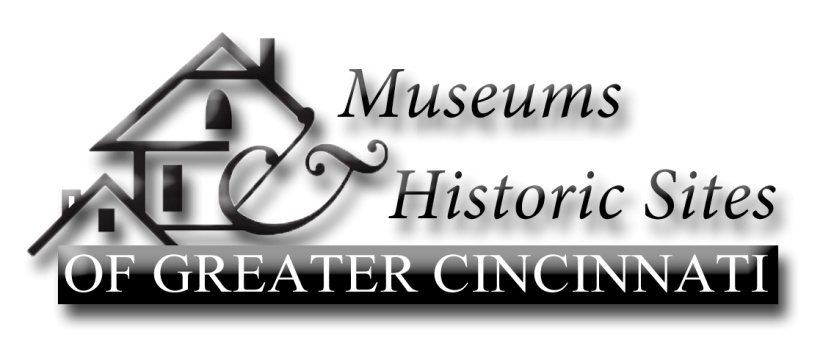 Museums & Historic Sites of Greater Cincinnati, founded in 1992, promotes the historic property museums, libraries, and historical societies in the Greater Cincinnati area. The mission of the consortium is to engage in tourism related activities, educational programming, and other activities which encourage an appreciation of the Ohio River Valley and its history.Chairperson: Terrie PuckettVice Chairperson: Aashi MitalSecretary: Pat YoungTreasurer: Ed Creightonhttp://historicgreatercincinnati.org/			www.facebook.com/historicgreatercincinnatiMHS Listserve: 	www.freelists.org/list/mhsgreatercinci	mhsgreatercinci@freelists.orgMeeting minutes for May 11, 2015, William Howard Taft National Historic SiteAttendees: Craig Niemi (Cincinnati Observatory Center), Bill Dichtl (Heritage Village Museum), Terri Puckett (Grailville), Hagit Carpi (Center for Holocaust & Humanity), Kerry Wood, Taft national Site), Joey Hansted (Morrow Area Historical Society), Kathryn Gibbons (Harriet Beecher Stowe House), Ed Creighton (Oxford Museum Association, and others), Kathy Creigthon (Butler County Historical Society), Marty McDonald (Dinesmore Homestead), Aashi Mital (MHS, Cincinnati Observatory Center), Nancy Yerian (Ohio History Service Corps), Penny Huber (Mt. Healthy Historical Society).Guests: Andy Verhoff, History Fund Grant Manager & Historical Markers Coordinator, Ohio History Connection; David Merkowitz, Assistant Director, Ohio Humanities Council; Rob Colby, Program Officer, Ohio Humanities CouncilIntroductionsApril Meeting minutes Approved. 1st Kathy Creighton, 2nd Penny HuberTreasurers Report.	$1347.17 balanceGoDaddy webhosting charge dueA reminder about techsoup for non-profits. www.techsoup.org/Reds Hall of Fame, Sign Museum and Clermont County Historical Society renewedAs a MHS member, reach out to other organizations re benefits of  membershipOld BusinessJuly 13th Educators Expo12-2pm at the Heritage Village MuseumFlyer attachedPlease help pass the word with teachers you work withContact Aashi Mital : aashimital@gmail.comOxford Museum Associations:  50th Arts & Fair June 13 & 14thhttp://oxfordmuseumassociation.com/index.php?q=events/arts-and-craftsMHS & MHS members are invited to participate again this year. Free for members to set up.Set up 9am, Bring a tablePlease pass event information along to you membersDiscussion on whether MHS would like to participate every year and if MHS could help support paid advertising. Too late for additional radio/TV spots this year.Contact Ed Creighton:   ercmorgans@juno.comNew BusinessMHS Committee StructureMarketingEducationSpecial EventsMeetingsNominatingBy-LawsDiscussion on current MHS committees, their number, clarity of role, and ways to improve their effectiveness.Are there too many overlapping? Should several be merged into one?Should “Meetings” be part of Member Development?Likewise Special Events & EducationPossible SubcommitteesTerri asked members to think about the committees and how they could be improved.By-Laws Review.Time for the biennial review of the MHS Bylaws.Motion to proceed with Review.1st: Bill Dichtl, 2nd Aashi MitalKathy Creighton & Craig Niemi will meet to review the bylaws.Program” Grant Opportunities through Ohio History Connection and Ohio Humanities CouncilDavid Merkowitz-Assistant Director Ohio Humanities Council ProgramsRob Coley-Program Officer, Ohio Cultural Heritage Tourism Grants“Ohio First”Seeking to link individual Sites stories to a larger statewide thematic experienceEngage the public (public facing) programsCall or email David or Rob before submittingHow will you evaluate the programRead the guidelines twiceAndy Verhoff-Ohio History Connection, Grant Manager      averhoff@ohiohistory.org.https://www.ohiohistory.org/preserve/local-history-office/history-fundBricks & Mortar, Organizational Development, and Programs & CollectionGrant Application help webinars 6/24, 7/14, 8/16Don’t be overly ambitiousDon’t assume OHC will know your organization’s history  and missionNext Meetings:
    June 8       Butler County Historical Society – PR program
    July 13       12noon -2 pm, Heritage Village Museum – focus group discussions with educatorsRespectfully submitted,Craig Niemi